Terzeman Andrii OlexandrovichGeneral details:Certificates:Experience:Position applied for: Deck CadetDate of birth: 12.10.1994 (age: 23)Citizenship: UkraineResidence permit in Ukraine: YesCountry of residence: UkraineCity of residence: OdessaPermanent address: Haydara st. 26 ap. 68Contact Tel. No: +38 (048) 761-35-42 / +38 (093) 224-40-15E-Mail: ya.terzeman@gmail.comSkype: lama123642U.S. visa: NoE.U. visa: NoUkrainian biometric international passport: Not specifiedDate available from: 07.04.2017English knowledge: ModerateMinimum salary: 500 $ per month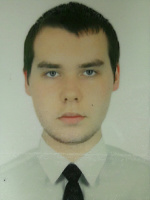 DocumentNumberPlace of issueDate of expiryCivil passport970907Malinovskiy00.00.0000Seamanâs passportAB5221922PORT ILYICHEVSK14.11.2019Tourist passport10350/2014/07Seaport od Nikolaev00.00.0000TypeNumberPlace of issueDate of expirySecond Class Seaman10350/2014/07Seaport od Nikolaev00.00.0000Certified Maritime Training11644Avant03.03.2018Fire Fighting13969Seafarers training cenre23.06.2016Rescue Boats16715Seafarers training cenre23.06.2016Firs Aid09035Seafarers training cenre23.06.2016PositionFrom / ToVessel nameVessel typeDWTMEBHPFlagShipownerCrewingOrdinary Seaman09.11.2013-13.02.2014StividorTug Boat-UkrainePort of Odessa&mdash;